Argus Zomer Feest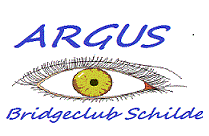 Argus Bridgeclubnodigt u & uw levenspartner uitWoensdag 24 juli 2013In “Het Dorpshuis” (Kerkstraat 22-24) . Inkom langs de Frans Pauwelslei.	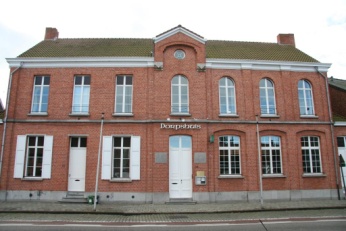 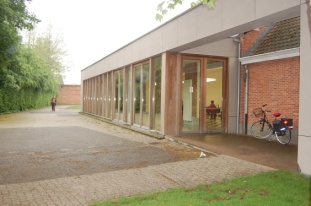 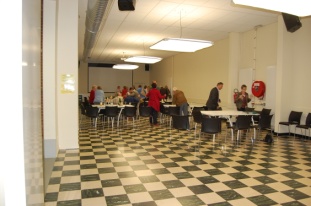 naast de kerk in ’s-Gravenwezel-centrum								Parkeren kan in de Kerkstraat, de Frans Pauwelslei, het Lodewijk De Vochtplein of achter de Kerk (dus niet op het terrein van Dorpshuis)	Programma:	Vanaf 	09.00 uur		Muzikaal  Frans  Ontbijt			Om 		10.15 uur		Start bridgewedstrijdOm 	13.30 uur		een rijk  KOUD BUFFET				met wijn inbegrepenUw bijdrage per deelnemer:	€ 20,- Graag op voorhand melden aan welke activiteit u zal deelnemen:	(ontbijt en/of bridge-wedstrijd en/of buffet)Tijdig inschrijven a.u.b., ten laatste 15 juli 2013Wat betaalt u eventueel nog ter plaatse? Uw biertjes, frisdranken, koffie, thee, aperitieven.Bij het ontbijt is thee of koffie inbegrepen